مراجعة مادة العلوم للصف الخامس الابتدائي للفصل الدراسي الثالث 1443هـ( أسئلة وأجوبة )إعداد المعلم / عبدالله محمد القحطاني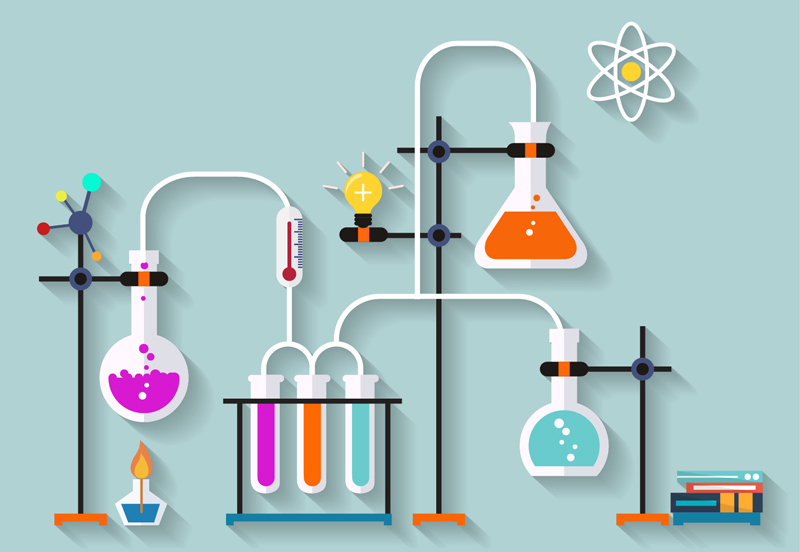 1-العناصر2-الفلزات واللافلزات وأشباه الفلزات3-تغيرات حالة المادة4-المركبات والتغيرات الكيميائية5-الشغل والطاقة6-الآلات البسيطة7-الصـــوت8-الضــوءتمت وصلى الله وسلم على نبينا محمدمع تمنياتي للجميع بالتوفيق1443هـالمملكة العربية السعوديةوزارة التعليمإدارة تعليم القويعيةمدرسة عنان الابتدائية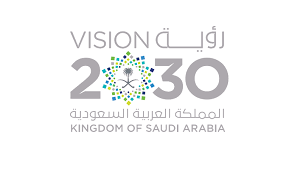 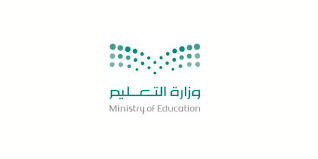 1 – مادة نقية لا يمكن تجزئتها إلى مواد أصغر عن طريق التفاعلات الكيميائية:1 – مادة نقية لا يمكن تجزئتها إلى مواد أصغر عن طريق التفاعلات الكيميائية:1 – مادة نقية لا يمكن تجزئتها إلى مواد أصغر عن طريق التفاعلات الكيميائية:العنصرالمركبالمخلوط2 – تتصف باللمعان وتوصيل الحرارة والكهرباء وقابليتها للتشكيل :2 – تتصف باللمعان وتوصيل الحرارة والكهرباء وقابليتها للتشكيل :2 – تتصف باللمعان وتوصيل الحرارة والكهرباء وقابليتها للتشكيل :اللافلزاتالفلزاتأشباه الفلزات3 – أصغر وحدة في العنصر وتحمل صفاته هي:3 – أصغر وحدة في العنصر وتحمل صفاته هي:3 – أصغر وحدة في العنصر وتحمل صفاته هي:الجزيءالمركبالذرة4 – إذا اتحد عنصران وكونا مادة جديدة تكون :4 – إذا اتحد عنصران وكونا مادة جديدة تكون :4 – إذا اتحد عنصران وكونا مادة جديدة تكون :مركبعنصرجزيء5 – توجد في مركز الذرة وتحتوي على نوعين من الجسيمات هي:5 – توجد في مركز الذرة وتحتوي على نوعين من الجسيمات هي:5 – توجد في مركز الذرة وتحتوي على نوعين من الجسيمات هي:الإلكتروناتالنواةالبروتونات6 – جسيمات شحناتها موجبة وتوجد في نواة الذرة وتسمى العدد الذري :6 – جسيمات شحناتها موجبة وتوجد في نواة الذرة وتسمى العدد الذري :6 – جسيمات شحناتها موجبة وتوجد في نواة الذرة وتسمى العدد الذري :البروتوناتالنيوتروناتالإلكترونات7 – جسيمات متعادلة الشحنة وتوجد في نواة الذرة :7 – جسيمات متعادلة الشحنة وتوجد في نواة الذرة :7 – جسيمات متعادلة الشحنة وتوجد في نواة الذرة :الإلكتروناتالبروتوناتالنيوترونات8 – جسيمات شحنتها سالبة وتدور حول النواة هي :8 – جسيمات شحنتها سالبة وتدور حول النواة هي :8 – جسيمات شحنتها سالبة وتدور حول النواة هي :النيوتروناتالإلكتروناتالبروتونات9 – عندما ترتبط الذرات معاً تشكل :9 – عندما ترتبط الذرات معاً تشكل :9 – عندما ترتبط الذرات معاً تشكل :الجزيئاتالبروتوناتالإلكترونات10 – تختلف الذرات عن الجزيئات في :10 – تختلف الذرات عن الجزيئات في :10 – تختلف الذرات عن الجزيئات في :الجزيئات أصغر أجزاء العنصرالذرات تتكون من جزيئاتالجزيئات تتكون من ذرات11 – معظم حجم الذرة يتكون من :11 – معظم حجم الذرة يتكون من :11 – معظم حجم الذرة يتكون من :الجسيماتالفراغالجزيئات12 – يتكون جزيء الأكسجين O2 من:12 – يتكون جزيء الأكسجين O2 من:12 – يتكون جزيء الأكسجين O2 من:ذرتان من الأكسجينذرة أكسجينعنصر أكسجين13 – يدل رمز العنصر في الجدول الدوري للعناصر على :13 – يدل رمز العنصر في الجدول الدوري للعناصر على :13 – يدل رمز العنصر في الجدول الدوري للعناصر على :رقم العنصراسم العنصرشكل العنصر14 – عنصر فلز ويكون سائل في درجة حرارة الغرفة ( 20 ْس ):14 – عنصر فلز ويكون سائل في درجة حرارة الغرفة ( 20 ْس ):14 – عنصر فلز ويكون سائل في درجة حرارة الغرفة ( 20 ْس ):الحديدالنحاسالزئبق15 – لا فلز ويكون غاز في درجة حرارة الغرفة ( 20 ْس ):15 – لا فلز ويكون غاز في درجة حرارة الغرفة ( 20 ْس ):15 – لا فلز ويكون غاز في درجة حرارة الغرفة ( 20 ْس ):الهيدروجينالكربونالسليكون16 – أي من العناصر التالية هي الأكثر في الجدول الدوري للعناصر:16 – أي من العناصر التالية هي الأكثر في الجدول الدوري للعناصر:16 – أي من العناصر التالية هي الأكثر في الجدول الدوري للعناصر:أشباه الفلزاتاللافلزاتالفلزات17 – يكون تنوع العناصر على قشرة الأرض أكثر مقارنة بالمحيطات أو الغلاف الجوي بسبب :17 – يكون تنوع العناصر على قشرة الأرض أكثر مقارنة بالمحيطات أو الغلاف الجوي بسبب :17 – يكون تنوع العناصر على قشرة الأرض أكثر مقارنة بالمحيطات أو الغلاف الجوي بسبب :لا توجد عناصر في الحالة السائلةالعناصر في الحالة الصلبة كثرالعناصر الغازية أكثر18 – تتشابه الفلزات في مجموعة من الصفات أهمها:18 – تتشابه الفلزات في مجموعة من الصفات أهمها:18 – تتشابه الفلزات في مجموعة من الصفات أهمها:اللمعانغير قابلة للتوصيل الحراريغير قابلة للطرق والسحب19 – تختلف الفلزات الأكثر قساوة عن الفلزات اللينة في:19 – تختلف الفلزات الأكثر قساوة عن الفلزات اللينة في:19 – تختلف الفلزات الأكثر قساوة عن الفلزات اللينة في:أنها أقل مقاومة للتشكيلأنها أكثر مقاومة للتشكيللا توصل الكهرباء20 – يستخدم النحاس في صناعة أسلاك الكهرباء لأنه:20 – يستخدم النحاس في صناعة أسلاك الكهرباء لأنه:20 – يستخدم النحاس في صناعة أسلاك الكهرباء لأنه:عازل للحرارةموصل جيد للكهرباءيتحمل الحرارة21 – من اللافلزات ، وتسمى الغازات النبيلة أو الخاملة لأنها:21 – من اللافلزات ، وتسمى الغازات النبيلة أو الخاملة لأنها:21 – من اللافلزات ، وتسمى الغازات النبيلة أو الخاملة لأنها:نشطة كيميائياًتشبه الفلزاتغير نشطة كيميائياً22 – تستعمل اللافلزات كمواد:22 – تستعمل اللافلزات كمواد:22 – تستعمل اللافلزات كمواد:عازلة جيدة للحرارة والكهرباءموصلة جيدة للكهرباءموصلة جيدة للحرارة23 – يستخدم الكلور لتعقيم مياه الشرب وبرك السباحة لأنه:23 – يستخدم الكلور لتعقيم مياه الشرب وبرك السباحة لأنه:23 – يستخدم الكلور لتعقيم مياه الشرب وبرك السباحة لأنه:غير نشط كيميائياًلا يتفاعل مع الكائنات الحيةنشط كيميائياً24 – تسمى قابلية المادة للانثناء أو الطي أو التشكيل :24 – تسمى قابلية المادة للانثناء أو الطي أو التشكيل :24 – تسمى قابلية المادة للانثناء أو الطي أو التشكيل :قابلية التوصيل الحراريقابلية الطرق والسحبقابلية التوصيل الكهربائي25 – من أشباه الفلزات وأكثرها شيوعاً في الطبيعة عنصر:25 – من أشباه الفلزات وأكثرها شيوعاً في الطبيعة عنصر:25 – من أشباه الفلزات وأكثرها شيوعاً في الطبيعة عنصر:السليكونالكبريتالهيدروجين26 – ي المواد التالية تستعمل عادةً في القضاء على البكتيريا ؟26 – ي المواد التالية تستعمل عادةً في القضاء على البكتيريا ؟26 – ي المواد التالية تستعمل عادةً في القضاء على البكتيريا ؟الصوديومالنيتروجينالكلور27 – يسمى التغير الذي ينتج عن تغير شكل الجسم دون تغير نوع المادة المكونة له :27 – يسمى التغير الذي ينتج عن تغير شكل الجسم دون تغير نوع المادة المكونة له :27 – يسمى التغير الذي ينتج عن تغير شكل الجسم دون تغير نوع المادة المكونة له :التغير الفيزيائيالتغير الكيميائيالتغير الصناعي28 – عند امتصاص المادة للحرارة فإن سرعة حركة جزيئاتها:28 – عند امتصاص المادة للحرارة فإن سرعة حركة جزيئاتها:28 – عند امتصاص المادة للحرارة فإن سرعة حركة جزيئاتها:تقلتزدادلا تتأثر29 – يمكن لبعض المواد الصلبة ن تتحول مباشرةً إلى الحالة الغازية دون أن تمر بالحالة السائلة وتسمى هذه الظاهرة بـ:29 – يمكن لبعض المواد الصلبة ن تتحول مباشرةً إلى الحالة الغازية دون أن تمر بالحالة السائلة وتسمى هذه الظاهرة بـ:29 – يمكن لبعض المواد الصلبة ن تتحول مباشرةً إلى الحالة الغازية دون أن تمر بالحالة السائلة وتسمى هذه الظاهرة بـ:التبخرالتساميالتكثف30 – تسمى درجة الحرارة التي تبدأ المادة عندها في الانصهار:30 – تسمى درجة الحرارة التي تبدأ المادة عندها في الانصهار:30 – تسمى درجة الحرارة التي تبدأ المادة عندها في الانصهار:درجة الغلياندرجة الحرارةدرجة الانصهار31 – الدرجة التي تبدأ المادة عنها في الغليان تسمى :31 – الدرجة التي تبدأ المادة عنها في الغليان تسمى :31 – الدرجة التي تبدأ المادة عنها في الغليان تسمى :درجة الغلياندرجة الانصهاردرجة التجمد32 – تسمى زيادة حجم المادة نتيجة التغير في درجة حرارتها :32 – تسمى زيادة حجم المادة نتيجة التغير في درجة حرارتها :32 – تسمى زيادة حجم المادة نتيجة التغير في درجة حرارتها :الانكماش الحراريالتمدد الحراريزيادة الحرارة33 – يسمى نقصان حجم المادة نتيجة التغير في درجة حرارتها :33 – يسمى نقصان حجم المادة نتيجة التغير في درجة حرارتها :33 – يسمى نقصان حجم المادة نتيجة التغير في درجة حرارتها :التمدد الحراريالنقص في الحجمالانكماش الحراري34 – ما الذي يحدث لو لم تكن هناك فراغات بين أجزاء رصيف المشاة ؟34 – ما الذي يحدث لو لم تكن هناك فراغات بين أجزاء رصيف المشاة ؟34 – ما الذي يحدث لو لم تكن هناك فراغات بين أجزاء رصيف المشاة ؟لا شيء يحدثقد تنكسر أو تتسع بسبب درجة الحرارةتتغير حالة المادة35 – ما الحالة التي تكون لها أعلى طاقة ؟35 – ما الحالة التي تكون لها أعلى طاقة ؟35 – ما الحالة التي تكون لها أعلى طاقة ؟الغازيةالسائلةالصلبة36 – ما الذي يحدث عند ارتفاع درجة حرارة جسم ما ؟36 – ما الذي يحدث عند ارتفاع درجة حرارة جسم ما ؟36 – ما الذي يحدث عند ارتفاع درجة حرارة جسم ما ؟يتجمدينكمشيتمدد37 – مادة نقية تتألف من اتحاد عنصرين أو أكثر ولها صفات تختلف عن صفات العناصر المكونة لها :37 – مادة نقية تتألف من اتحاد عنصرين أو أكثر ولها صفات تختلف عن صفات العناصر المكونة لها :37 – مادة نقية تتألف من اتحاد عنصرين أو أكثر ولها صفات تختلف عن صفات العناصر المكونة لها :العنصرالمركبالمحلول38 – أقل عدد من الذرات يمكن أن يشكل مركباً :38 – أقل عدد من الذرات يمكن أن يشكل مركباً :38 – أقل عدد من الذرات يمكن أن يشكل مركباً :ذرتانذرة واحدةخمس ذرات أو أكثر39 – عندما ترتبط الذرات معاً لإنتاج مواد جديدة تختلف في صفاتها عن صفات المواد الأصلية المكونة لها يحدث :39 – عندما ترتبط الذرات معاً لإنتاج مواد جديدة تختلف في صفاتها عن صفات المواد الأصلية المكونة لها يحدث :39 – عندما ترتبط الذرات معاً لإنتاج مواد جديدة تختلف في صفاتها عن صفات المواد الأصلية المكونة لها يحدث :التغير الفيزيائيالتغير الطبيعيالتغير الكيميائي40 – المواد الأصلية التي توجد قبل بدء التفاعل الكيميائي وتظهر عند أحد طرفي المعادلة هي :40 – المواد الأصلية التي توجد قبل بدء التفاعل الكيميائي وتظهر عند أحد طرفي المعادلة هي :40 – المواد الأصلية التي توجد قبل بدء التفاعل الكيميائي وتظهر عند أحد طرفي المعادلة هي :المواد الأوليةالمواد المتفاعلةالمواد الناتجة41 – مواد تكونت نتيجة التغير الكيميائي للمواد المتفاعلة وتظهر عند أحد طرفي المعادلة هي :41 – مواد تكونت نتيجة التغير الكيميائي للمواد المتفاعلة وتظهر عند أحد طرفي المعادلة هي :41 – مواد تكونت نتيجة التغير الكيميائي للمواد المتفاعلة وتظهر عند أحد طرفي المعادلة هي :المواد الناتجةالمواد الأصليةالمواد النهائية42 – المواد الناتجة عن تفاعل محلول الخل مع مسحوق الخبز هي:42 – المواد الناتجة عن تفاعل محلول الخل مع مسحوق الخبز هي:42 – المواد الناتجة عن تفاعل محلول الخل مع مسحوق الخبز هي:الأكسجين والسكرالكربون والماءخلات الصوديوم و CO2 والماء43 – عندما يتفاعل جزيئان من الهيدروجين مع جزيء واحد من الأكسجين يتكون :43 – عندما يتفاعل جزيئان من الهيدروجين مع جزيء واحد من الأكسجين يتكون :43 – عندما يتفاعل جزيئان من الهيدروجين مع جزيء واحد من الأكسجين يتكون :جزيء النيتروجينجزيئان من المــاءغاز الكربون44 – من العلامات التي تدل على أن ( تفاعل الأقراص المضادة للحموضة مع الماء ) تفاعل كيميائي :44 – من العلامات التي تدل على أن ( تفاعل الأقراص المضادة للحموضة مع الماء ) تفاعل كيميائي :44 – من العلامات التي تدل على أن ( تفاعل الأقراص المضادة للحموضة مع الماء ) تفاعل كيميائي :تكون فقاعات من CO2تكوين الرواسبتحرير طاقة45 – العلاقة بين التفاعلات الكيميائية والمُركبات هي أن :45 – العلاقة بين التفاعلات الكيميائية والمُركبات هي أن :45 – العلاقة بين التفاعلات الكيميائية والمُركبات هي أن :تحدث التفاعلات بدون مركباتلا يوجد علاقةتتكون المركبات بسبب التفاعلات الكيميائية46 – أي التغيرات التالية تغير كيميائي :46 – أي التغيرات التالية تغير كيميائي :46 – أي التغيرات التالية تغير كيميائي :انصهار الجليدحرق الخشبذوبان الملح47 – المركب الذي يشوه الفلز هو :47 – المركب الذي يشوه الفلز هو :47 – المركب الذي يشوه الفلز هو :أكسيد الفلزالحمضالسكر48 – يبين التفاعل الكيميائي في الشكل تكون : 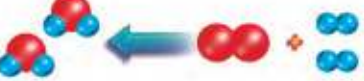 48 – يبين التفاعل الكيميائي في الشكل تكون : 48 – يبين التفاعل الكيميائي في الشكل تكون : عنصرفلزمركب49 – القوة المبذولة لتحريك جسم ما مسافة معينة هي :49 – القوة المبذولة لتحريك جسم ما مسافة معينة هي :49 – القوة المبذولة لتحريك جسم ما مسافة معينة هي :الشغلالحركةالسرعة50  - يؤثر الاحتكاك في الشغل المبذول لدفع صندوق على الأرض في أنه :50  - يؤثر الاحتكاك في الشغل المبذول لدفع صندوق على الأرض في أنه :50  - يؤثر الاحتكاك في الشغل المبذول لدفع صندوق على الأرض في أنه :قوة تؤثر مع اتجاه القوة المبذولة لدفع الصندوققوة مقاومة تؤثر عكس اتجاه القوة المبذولة لدفع الصندوققوة تؤثر عكس الجاذبية الأرضية51 – المقدرة على إنجاز شغل ما تسمى :51 – المقدرة على إنجاز شغل ما تسمى :51 – المقدرة على إنجاز شغل ما تسمى :الحركةالقوةالطاقة52 – عند الضغط على نابض ( زنبرك ) فإن شغلاً يبذل عليه ، أي تنتقل إليه طاقة وتخزن فيه في صورة :52 – عند الضغط على نابض ( زنبرك ) فإن شغلاً يبذل عليه ، أي تنتقل إليه طاقة وتخزن فيه في صورة :52 – عند الضغط على نابض ( زنبرك ) فإن شغلاً يبذل عليه ، أي تنتقل إليه طاقة وتخزن فيه في صورة :طاقة حركةطاقة سكونطاقة وضع53 – هي الطاقة الناتجة عن حركة الجسم :53 – هي الطاقة الناتجة عن حركة الجسم :53 – هي الطاقة الناتجة عن حركة الجسم :طاقة وضعطاقة الحركةطاقة السكون54 – أيهما ينجز شغلاً أكثر: جول واحد من الطاقة الحرارية أم جول واحد من الطاقة الصوتية ؟54 – أيهما ينجز شغلاً أكثر: جول واحد من الطاقة الحرارية أم جول واحد من الطاقة الصوتية ؟54 – أيهما ينجز شغلاً أكثر: جول واحد من الطاقة الحرارية أم جول واحد من الطاقة الصوتية ؟متساويانجول واحد من الطاقة الحراريةجول واحد من الطاقة الصوتية55 – الطاقة لا تفنى ولا تستحدث من العدم ـ إلا بقدرة الله تعالى ـ ولكنها تتحول من شكل لآخر ، ويعرف هذا بـ :55 – الطاقة لا تفنى ولا تستحدث من العدم ـ إلا بقدرة الله تعالى ـ ولكنها تتحول من شكل لآخر ، ويعرف هذا بـ :55 – الطاقة لا تفنى ولا تستحدث من العدم ـ إلا بقدرة الله تعالى ـ ولكنها تتحول من شكل لآخر ، ويعرف هذا بـ :قانون الكتلةقانون الحركةقانون حفظ الطاقة56 – في أثناء سقوط كرة من ارتفاع ما تكتسب طاقة :56 – في أثناء سقوط كرة من ارتفاع ما تكتسب طاقة :56 – في أثناء سقوط كرة من ارتفاع ما تكتسب طاقة :وضعحركيةضوئية57 – يقاس كل من الشغل والطاقة بوحدة :57 – يقاس كل من الشغل والطاقة بوحدة :57 – يقاس كل من الشغل والطاقة بوحدة :الجولالنيوتننيوتن/م58 – أداة تستخدم لتغيير مقدار القوة واتجاهها أو مسافتها لإنجاز الشغل هي:58 – أداة تستخدم لتغيير مقدار القوة واتجاهها أو مسافتها لإنجاز الشغل هي:58 – أداة تستخدم لتغيير مقدار القوة واتجاهها أو مسافتها لإنجاز الشغل هي:الجهدنقطة الارتكازالآلة البسيطة59 – القوة التي تبذلها عند استعمال الآلة البسيطة ( القوة المبذولة ) تسمى :59 – القوة التي تبذلها عند استعمال الآلة البسيطة ( القوة المبذولة ) تسمى :59 – القوة التي تبذلها عند استعمال الآلة البسيطة ( القوة المبذولة ) تسمى :القوةالجهدالحركة60 – القوة التي تنتجها الآلة البسيطة ( القوة الناتجة ) تسمى :60 – القوة التي تنتجها الآلة البسيطة ( القوة الناتجة ) تسمى :60 – القوة التي تنتجها الآلة البسيطة ( القوة الناتجة ) تسمى :المقاومةالجهدالقوة61 – النسبة بين طول ذراع القوة وذراع المقاومة تسمى :61 – النسبة بين طول ذراع القوة وذراع المقاومة تسمى :61 – النسبة بين طول ذراع القوة وذراع المقاومة تسمى :نقطة الارتكازالقوة الناتجةالفائدة الآلية62 – لكي تؤدي الآلة البسيطة إلى مضاعفة القوة المبذولة نجعل:62 – لكي تؤدي الآلة البسيطة إلى مضاعفة القوة المبذولة نجعل:62 – لكي تؤدي الآلة البسيطة إلى مضاعفة القوة المبذولة نجعل:طول ذراع المقاومة = طول ذراع القوةطول ذراع المقاومة>  طول ذراع القوةطول ذراع المقاومة < طول ذراع القوة63 – هي قضيب يتحرك حول محور يسمى نقطة الارتكاز :63 – هي قضيب يتحرك حول محور يسمى نقطة الارتكاز :63 – هي قضيب يتحرك حول محور يسمى نقطة الارتكاز :الرافعةالجهدالقوة64 – الرافعة قضيب يتحرك حول محور يسمى :64 – الرافعة قضيب يتحرك حول محور يسمى :64 – الرافعة قضيب يتحرك حول محور يسمى :نقطة الوسطنقطة الحملنقطة الارتكاز65 – تصنف العتلة من أنواع الروافع على أنها من :65 – تصنف العتلة من أنواع الروافع على أنها من :65 – تصنف العتلة من أنواع الروافع على أنها من :النوع الثانيالنوع الأولالنوع الثالث66 – عندما نجمع آلتين أو أكثر من الآلات البسيطة معاً نحصل على :66 – عندما نجمع آلتين أو أكثر من الآلات البسيطة معاً نحصل على :66 – عندما نجمع آلتين أو أكثر من الآلات البسيطة معاً نحصل على :آلة مركبةآلة معقدةآلات بسيطة67 – من الآلات المركبة :67 – من الآلات المركبة :67 – من الآلات المركبة :السطح المائلالوتدالمقص68 – من الآلات البسيطة :68 – من الآلات البسيطة :68 – من الآلات البسيطة :المصعدالبكرةالدراجة69 – تنتمي الرافعة التي لها نقطة ارتكاز بين القوة المبذولة والقوة الناتجة إلى :69 – تنتمي الرافعة التي لها نقطة ارتكاز بين القوة المبذولة والقوة الناتجة إلى :69 – تنتمي الرافعة التي لها نقطة ارتكاز بين القوة المبذولة والقوة الناتجة إلى :النوع الأول من الروافعالنوع الثاني من الروافعالنوع الثالث من الروافع70 – ما السطح المائل الذي يلتف حول الأسطوانة ؟70 – ما السطح المائل الذي يلتف حول الأسطوانة ؟70 – ما السطح المائل الذي يلتف حول الأسطوانة ؟الوتدالعجلةالبرغي71 – ما نوع الآلة التي في الصورة:      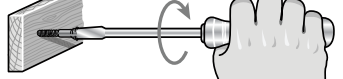 71 – ما نوع الآلة التي في الصورة:      71 – ما نوع الآلة التي في الصورة:      آلة مركبةآلة بسيطةسطح مائل72 – الشغل الذي يبذله شخص وزنه 500 نيوتن لصعود بناية ارتفاعها 10 أمتار هو:72 – الشغل الذي يبذله شخص وزنه 500 نيوتن لصعود بناية ارتفاعها 10 أمتار هو:72 – الشغل الذي يبذله شخص وزنه 500 نيوتن لصعود بناية ارتفاعها 10 أمتار هو:500 X 10 = 5000 جول500 ÷ 10 = 50 جول500 + 10 = 510 جول73 – عند ضرب وتر مشدود فإنه يهتز ويتحرك إلى أعلى وإلى أسفل وتسمى هذه العملية بـ:73 – عند ضرب وتر مشدود فإنه يهتز ويتحرك إلى أعلى وإلى أسفل وتسمى هذه العملية بـ:73 – عند ضرب وتر مشدود فإنه يهتز ويتحرك إلى أعلى وإلى أسفل وتسمى هذه العملية بـ:التحركالتأرجحالتذبذب74 – جميع الأصوات تنشأ بسبب :74 – جميع الأصوات تنشأ بسبب :74 – جميع الأصوات تنشأ بسبب :الموجاتالاهتزازاتالانعكاسات75 – تسمى سلسلة التضاغطات والتخلخلات المنتقلة خلال وسط ما :75 – تسمى سلسلة التضاغطات والتخلخلات المنتقلة خلال وسط ما :75 – تسمى سلسلة التضاغطات والتخلخلات المنتقلة خلال وسط ما :موجة صوتيةالصدىطاقة صوتية76 – لا ينتقل الصوت في الفضاء الخارجي لأن :76 – لا ينتقل الصوت في الفضاء الخارجي لأن :76 – لا ينتقل الصوت في الفضاء الخارجي لأن :الفضاء واسع جداًالفضاء يتكون من جزيئات متباعدةالفضاء يتكون من فراغ77 – تكون سرعة الصوت أكبر ما يمكن في المواد :77 – تكون سرعة الصوت أكبر ما يمكن في المواد :77 – تكون سرعة الصوت أكبر ما يمكن في المواد :السائلةالصلبةالغازية78 – ارتداد الموجات الصوتية عن سطح ما هو :78 – ارتداد الموجات الصوتية عن سطح ما هو :78 – ارتداد الموجات الصوتية عن سطح ما هو :الانعكاسالاهتزازالتردد79 – هو تكرار سماع الصوت بسبب انعكاس الموجات الصوتية :79 – هو تكرار سماع الصوت بسبب انعكاس الموجات الصوتية :79 – هو تكرار سماع الصوت بسبب انعكاس الموجات الصوتية :التذبذبالامتصاصالصدى80 – عدد مرات اهتزاز جسم ما خلال ثانية واحدة ووحدة قياسه الهرتز هو :80 – عدد مرات اهتزاز جسم ما خلال ثانية واحدة ووحدة قياسه الهرتز هو :80 – عدد مرات اهتزاز جسم ما خلال ثانية واحدة ووحدة قياسه الهرتز هو :الانعكاسالترددالوسط81 – صفة للصوت تحدد ما إذا كان رفيعاً أم غليظاً وتعتمد على تردد الصوت هي :81 – صفة للصوت تحدد ما إذا كان رفيعاً أم غليظاً وتعتمد على تردد الصوت هي :81 – صفة للصوت تحدد ما إذا كان رفيعاً أم غليظاً وتعتمد على تردد الصوت هي :حدة الصوتقوة الصوتشدة الصوت82 – في أي مما يلي تكون سرعة الصوت أكبر ؟82 – في أي مما يلي تكون سرعة الصوت أكبر ؟82 – في أي مما يلي تكون سرعة الصوت أكبر ؟الماءالهواءالحديد83 – يعد الصدى مثالاً على أن موجات الصوت :83 – يعد الصدى مثالاً على أن موجات الصوت :83 – يعد الصدى مثالاً على أن موجات الصوت :تتحولتنعكستمتص84 – يسمى تداخل طاقة القوى الكهربائية وطاقة القوى المغناطيسية :84 – يسمى تداخل طاقة القوى الكهربائية وطاقة القوى المغناطيسية :84 – يسمى تداخل طاقة القوى الكهربائية وطاقة القوى المغناطيسية :الكهرومغناطيسيةالكهربائيةالمغناطيسية85 – تقدر سرعة الضوء في الفراغ بحوالي :85 – تقدر سرعة الضوء في الفراغ بحوالي :85 – تقدر سرعة الضوء في الفراغ بحوالي :100ألف كم في الثانية200ألف كم في الثانية300ألف كم في الثانية86 – المسافة بين قمتين متتاليتين أو قاعين متتاليين للموجة تعرف بـ :86 – المسافة بين قمتين متتاليتين أو قاعين متتاليين للموجة تعرف بـ :86 – المسافة بين قمتين متتاليتين أو قاعين متتاليين للموجة تعرف بـ :سرعة الموجةطول الموجةانتقال الموجة87 – جسيمات الضوء وليس لها كتلة وهي أصغر جزء من الطاقة الضوئية وتوجد بشكل مستقل هي :87 – جسيمات الضوء وليس لها كتلة وهي أصغر جزء من الطاقة الضوئية وتوجد بشكل مستقل هي :87 – جسيمات الضوء وليس لها كتلة وهي أصغر جزء من الطاقة الضوئية وتوجد بشكل مستقل هي :الفوتوناتالتردداتالموجات88 – من خصائص الضوء الجُسيمية أنه :88 – من خصائص الضوء الجُسيمية أنه :88 – من خصائص الضوء الجُسيمية أنه :يسير في خطوط متعرجةيسير في خطوط مستقيمةلا يسير في خطوط89 – يمكن حساب الطول الموجي للضوء إذا علمنا سرعته وتردده بـ :89 – يمكن حساب الطول الموجي للضوء إذا علمنا سرعته وتردده بـ :89 – يمكن حساب الطول الموجي للضوء إذا علمنا سرعته وتردده بـ :سرعته + ترددهسرعته X ترددهسرعته ÷ تردده90 – الأجسام التي تمتص الضوء الساقط عليها ولا ينفذ من خلالها هي :90 – الأجسام التي تمتص الضوء الساقط عليها ولا ينفذ من خلالها هي :90 – الأجسام التي تمتص الضوء الساقط عليها ولا ينفذ من خلالها هي :أجسام معتمةأجسام شفافةأجسام شبه شفافة91 – الأجسام التي تسمح بنفاذ معظم الأشعة الضوئية من خلالها هي :91 – الأجسام التي تسمح بنفاذ معظم الأشعة الضوئية من خلالها هي :91 – الأجسام التي تسمح بنفاذ معظم الأشعة الضوئية من خلالها هي :أجسام شبه شفافةأجسام شفافةأجسام معتمة92 – الأجسام التي تشتت أغلب الضوء الساقط عليها ولكنها تنفذ جزءاً يسيراً منه هي :92 – الأجسام التي تشتت أغلب الضوء الساقط عليها ولكنها تنفذ جزءاً يسيراً منه هي :92 – الأجسام التي تشتت أغلب الضوء الساقط عليها ولكنها تنفذ جزءاً يسيراً منه هي :أجسام شفافةأجسام معتمةأجسام شبه شفافة93 – نرى الأجسام عندما :93 – نرى الأجسام عندما :93 – نرى الأجسام عندما :ينعكس الضوء عنها إلى أعينناينفذ الضوء عبرهاينكسر الضوء من خلالها94 – ظاهرة طبيعية تحدث للضوء عند انتقاله بين وسطين شفافين مختلفين في الكثافة مثل الهواء والماء هي :94 – ظاهرة طبيعية تحدث للضوء عند انتقاله بين وسطين شفافين مختلفين في الكثافة مثل الهواء والماء هي :94 – ظاهرة طبيعية تحدث للضوء عند انتقاله بين وسطين شفافين مختلفين في الكثافة مثل الهواء والماء هي :انعكاس الضوءانكسار الضوءنفاذ الضوء95 – العدسة المقعرة تعمل على :95 – العدسة المقعرة تعمل على :95 – العدسة المقعرة تعمل على :تجميع الأشعة المنكسرةتكبير الأجسام القريبةتفريق الأشعة المنكسرة96 – جزء من موجات الضوء المتباينة التي يمكن مشاهدتها بعد تحليله يسمى :96 – جزء من موجات الضوء المتباينة التي يمكن مشاهدتها بعد تحليله يسمى :96 – جزء من موجات الضوء المتباينة التي يمكن مشاهدتها بعد تحليله يسمى :الطيف المرئيالألوان السبعةالمنشور الزجاجي97 – حسب قانون الانعكاس فإن الضوء الساقط على جسم ينعكس :97 – حسب قانون الانعكاس فإن الضوء الساقط على جسم ينعكس :97 – حسب قانون الانعكاس فإن الضوء الساقط على جسم ينعكس :بزاوية أكبربالزاوية نفسهابزاوية أقل98 – أي ألوان الضوء له طول موجي أكبر98 – أي ألوان الضوء له طول موجي أكبر98 – أي ألوان الضوء له طول موجي أكبرالبنفسجيالأخضرالأحمر99 – تعتمد النظارات الطبية على مبدأ :99 – تعتمد النظارات الطبية على مبدأ :99 – تعتمد النظارات الطبية على مبدأ :انكسار الضوءامتصاص الضوءانعكاس الضوء